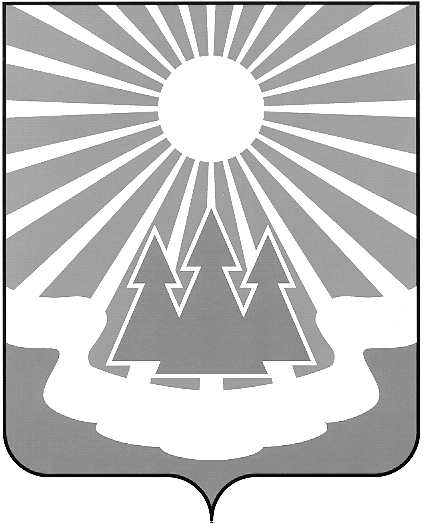 Администрация
муниципального образования«Светогорское городское поселение»
Выборгского района Ленинградской областиРАСПОРЯЖЕНИЕОб утверждении плана контрольных мероприятий сектора внутреннего муниципального финансового контроля администрации муниципального образования «Светогорское городское поселение» Выборгского района Ленинградской области на 2020 годВ соответствии с п.2 Стандарта осуществления внутреннего муниципального финансового контроля, утвержденного постановлением администрации муниципального образования «Светогорское городское поселение» Выборгского района Ленинградской области от 06.02.2018 № 67 и п.16 Порядка осуществления контроля за соблюдением Федерального закона от 05.04.2013 года № 44-ФЗ «О контрактной системе в сфере закупок товаров, работ, услуг для обеспечения государственных и муниципальных нужд» сектором внутреннего муниципального финансового контроля администрации муниципального образования «Светогорское городское поселение» Выборгского района Ленинградской области, утвержденного постановлением администрации муниципального образования «Светогорское городское поселение» Выборгского района Ленинградской области от 23.05.2018 № 262:1. Утвердить план контрольных мероприятий сектора внутреннего муниципального финансового контроля на 2020 год согласно Приложениям № 1 и № 2.2. Настоящее распоряжение вступает в силу со дня его подписания и подлежит размещению на официальном сайте муниципального образования «Светогорское городское поселение» www.mo-svetogorsk.ru в разделе документы/нормативные правовые акты.3. Контроль за исполнением настоящего распоряжения оставляю за собой.Глава администрации								С. В. ДавыдовИсполнитель: Мягкова О.А.Разослано: дело, СВМФК, СД, СБУ, СФ, СЭР, МБУ «КСК», ОУИ МО «СГП», МП «СКТОП», ОАО «СЖКХ»,                             МП «Пресс-центр «Вуокса», сайт    28.12.2019№226